IRP-PSU_D5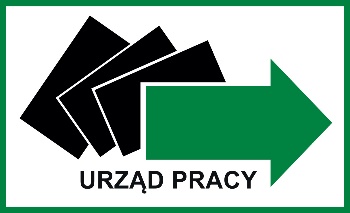 Załącznik nr 2do porozumienia w sprawie organizacji prac społecznie użytecznych……………………………., dnia ………………………………………………………………………….         (pieczęć Gminy)WNIOSEKo refundację kwoty świadczeń pieniężnych wypłaconych bezrobotnym 
z tytułu wykonywania prac społecznie użytecznychZgodnie z art. 73a ustawy z dnia 20 kwietnia 2004 roku o promocji zatrudnienia i instytucjach rynku pracy (tekst jednolity: Dz. U. z 2023 roku, poz. 735, ze zmianami), Rozporządzeniem Ministra Rodziny, Pracy i Polityki Społecznej z dnia 21 grudnia 2017 roku w sprawie organizowania prac społecznie użytecznych (Dz. U. z 2017 roku,  poz. 2447) oraz Porozumieniem nr ................................... 
z dnia..................................., wnoszę o refundację świadczeń pieniężnych wypłaconych bezrobotnym z tytułu wykonywania prac społecznie użytecznych nr…………………………………………………Jednocześnie oświadczamy, iż przestrzegamy tygodniowej normy 10 godzin czasu pracy dla osób wykonujących prace społecznie użyteczne.Środki finansowe proszę przekazać na numer rachunku bankowego …………………………………………………………Załączniki do złożonego wniosku (uwierzytelnione kserokopie):Ewidencja wykonywania prac społecznie użytecznych (wg wzoru stanowiącego załącznik nr 1 do porozumienia)Listy obecności (wg wzoru stanowiącego załącznik nr 3 do porozumienia)Zaświadczenia lekarskie ZUS ZLA (w przypadku choroby)......................................................                .........................................................                    ........................................................          (podpis sporządzającego)                      (podpis i pieczęć Głównego księgowego)                     (podpis i pieczęć Wójta /Burmistrza)Lp.Nazwisko i imię bezrobotnegoOkres wykonywania prac społ. użytecznychOkres wykonywania prac społ. użytecznychOkres niewykonywania pracy, niezdolności do pracyIlość przepracowanych godzin przez osobę bezrobotnąKwota do refundacji za godzinę pracyOgółem do refundacjiUwagiod dniado dniaRazem:Razem: